Birds’ Eggs     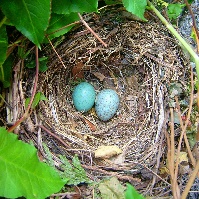 Equipment:  You will need 19 counters or objects   Puzzle;    3 birds laid some eggs.Each bird laid an odd number of eggs.Altogether they laid 19 eggs.                             Question;How many eggs did each bird lay?How many different ways can you find to do it?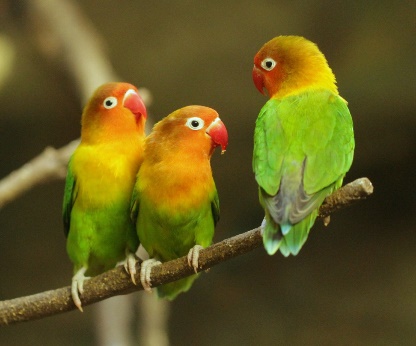 